.KOMUNIKAT KLASYFIKACYJNYRegionalnych zawodów CAS i WBSanta Claus Shoot Out 2016Wójcin nad Prosną, 17.12.2016ORGANIZATORZY:	Polskie Stowarzyszenie Strzelectwa Westernowego   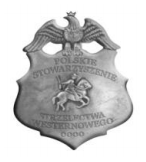 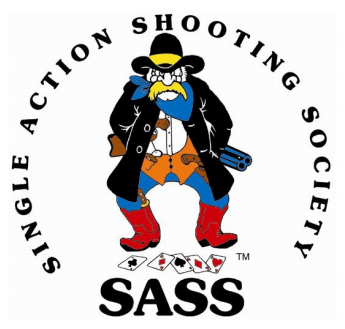 Obsada sędziowska:	Obserwator ŁZSS:Witold Jabłecki sędzia kl. PSędzia Główny (Match Director):Włodzimierz Łuczyński sędzia kl. PKomisja Klasyfikacyjna:Przewodniczący: Andrzej Młynarczyk sędzia kl. IIICzłonkowie: Marek Mazur sędzia kl. IIBiuro Obliczeń:Kierownik: Tomasz Kroczak sędzia kl. IICzłonkowie: Agnieszka Kroczak sędzia kl. IISędziowie stanowiskowi (RO):Artur Nojek - stażysta		Anna Baczyńska – stażystaZabezpieczenie medyczne:  dr n.med. Włodzimierz ŁuczyńskiKomunikat zawiera 8 protokołów z następujących konkurencji:Główne:  CAS Frontier CartridgeCAS CowboyCAS CowgirlCAS Classic CowboyCAS GunfighterWild Bunch ModernWild Bunch TraditionalDodatkowe:  Szybki pistolet, karabin, strzelba - zespołoweProtokół numer 1	Frontier CardrigeWyniki szczegółowe: PrzewodniczącyKomisji KlasyfikacyjnejProtokół numer 2CowboyWyniki szczegółowe:PrzewodniczącyKomisji KlasyfikacyjnejProtokół numer 3GunfighterWyniki szczegółowe: PrzewodniczącyKomisji KlasyfikacyjnejProtokół numer 4CowgirlWyniki szczegółowe: PrzewodniczącyKomisji KlasyfikacyjnejProtokół numer 5Classic Cowboy Wyniki szczegółowe: PrzewodniczącyKomisji KlasyfikacyjnejProtokół numer 6Wild Bunch TraditionalWyniki szczegółowe:PrzewodniczącyKomisji KlasyfikacyjnejProtokół numer 7Wild Bunch ModernWyniki szczegółowe: PrzewodniczącyKomisji KlasyfikacyjnejProtokół numer 8Szybki pistolet, karabin, strzelba - zespołowePrzewodniczącyKomisji KlasyfikacyjnejOverall 3 tory CAS Przewodniczący Komisji KlasyfikacyjnejZawody przeprowadzono zgodnie z regulaminem zawodów oraz przepisami SASS.Protestów nie wnoszono.Sędzia Główny Zawodów                         Przewodniczący Komisji Klasyfikacyjnej    Włodzimierz Łuczyński sędzia kl. P   	                Andrzej Młynarczyk sędzia kl. IIIObserwator ŁZSSWitold Jabłecki sędzia kl. P   1Tomasz Kroczak aka Lucky Tommy181,81 sek.2Maciej Mazur aka Mad Matthias 232,00 sek.3Włodzimierz Olczyk aka Bloody Olo234,60 sek.Stage 1Stage 1Stage 1Stage 1Stage 2Stage 2Stage 2Stage 2Stage 3Stage 3Stage 3Stage 3MiejsceImię i nazwiskoTotal Stage 1-3
[sek]Tot. Miss
[szt]CzasMissProcWynikCzasMissProcWynikCzasMissProcWynikMiejsceImię i nazwiskoTotal Stage 1-3
[sek]Tot. Miss
[szt][sek][szt][szt][sek][sek][szt][szt][sek][sek][szt][szt][sek]1Tomasz Kroczak181,81646,96361,9666,82276,8238,03143,032Maciej Mazur232,00655,66370,6663,83273,8382,51187,513Włodzimierz Olczyk234,60373,771188,7788,48193,4847,35152,354Marek Mazur367,591495,825120,82112,624132,6289,155114,151Marcin Domański270,60 sek.2Rafał Szpyra294,88 sek.3Jerzy Gołębiewski371,58 sek.Stage 1Stage 1Stage 1Stage 1Stage 2Stage 2Stage 2Stage 2Stage 3Stage 3Stage 3Stage 3MiejsceImię i nazwiskoTotal Stage 1-3
[sek]Tot. Miss
[szt]CzasMissProcWynikCzasMissProcWynikCzasMissProcWynikMiejsceImię i nazwiskoTotal Stage 1-3
[sek]Tot. Miss
[szt][sek][szt][szt][sek][sek][szt][szt][sek][sek][szt][szt][sek]1Marcin Domański270,60292,73197,73104,54104,5463,33168,332Rafał Szpyra294,881294,6261134,6283,63398,6346,63361,633Jerzy Gołębiewski371,589119,7641149,76115,0421135,0471,78386,781Włodzimierz Łuczyński aka Tigger Hawkeye220,98 sek.2Artur Nojek aka Twinpigs Sheriff229,96 sek.3Eryk Bedyniak aka Ericano302,80 sek.Stage 1Stage 1Stage 1Stage 1Stage 2Stage 2Stage 2Stage 2Stage 3Stage 3Stage 3Stage 3MiejsceImię i nazwiskoTotal Stage 1-3
[sek]Tot. Miss
[szt]CzasMissProcWynikCzasMissProcWynikCzasMissProcWynikMiejsceImię i nazwiskoTotal Stage 1-3
[sek]Tot. Miss
[szt][sek][szt][szt][sek][sek][szt][szt][sek][sek][szt][szt][sek]1Włodzimierz Łuczyński220,981059,24479,2470,97490,9740,77250,772Artur Nojek229,96861,25691,2580,88185,8847,83152,833Eryk Bedyniak302,801776,73391,7369,0171114,0162,06797,061Marta Mazur aka Mad Martha248,11 sek.2Agnieszka Kroczak aka Loulu310,52 sek.3Anna Baczyńska aka Zebra370,29 sek.Stage 1Stage 1Stage 1Stage 1Stage 2Stage 2Stage 2Stage 2Stage 3Stage 3Stage 3Stage 3MiejsceImię i nazwiskoTotal Stage 1-3
[sek]Tot. Miss
[szt]CzasMissProcWynikCzasMissProcWynikCzasMissProcWynikMiejsceImię i nazwiskoTotal Stage 1-3
[sek]Tot. Miss
[szt][sek][szt][szt][sek][sek][szt][szt][sek][sek][szt][szt][sek]1Marta Mazur248,11957,63267,6379,2951114,2956,19266,192Agnieszka Kroczak310,52796,283111,28117,913132,9161,33166,333Anna Baczyńska370,291798,625123,62114,496144,4972,186102,184Magdalena Domańska416,008114,3911129,39175,236205,2376,38181,381Marta Mazur aka Mad Martha248,11 sek.2Agnieszka Kroczak aka Loulu310,52 sek.3Anna Baczyńska aka Zebra370,29 sek.Stage 1Stage 1Stage 1Stage 1Stage 2Stage 2Stage 2Stage 2Stage 3Stage 3Stage 3Stage 3MiejsceImię i nazwiskoTotal Stage 1-3
[sek]Tot. Miss
[szt]CzasMissProcWynikCzasMissProcWynikCzasMissProcWynikMiejsceImię i nazwiskoTotal Stage 1-3
[sek]Tot. Miss
[szt][sek][szt][szt][sek][sek][szt][szt][sek][sek][szt][szt][sek]1Mariusz Poznański200,76762,38377,3863,17378,1740,21145,212Patryk Bedyniak231,691159,60374,6062,82482,8254,27474,273Marek Bober377,1217117,005142,0088,6781138,6776,45496,451Tomasz Kroczak aka Lucky Tommy130,60 sek.2Włodzimierz Łuczyński aka Tigger Hawkeye150,01 sek.3Włodzimierz Olczyk aka Bloody Olo156,88 sek.MiejsceImię i nazwiskoTotalStage 1Stage 1Stage 1Stage 1Stage 2Stage 2Stage 2Stage 2MiejsceImię i nazwiskoTotalCzasMissProcWynikCzasMissProcWynikMiejsceImię i nazwiskoTotal[Sek][Szt][Szt][Sek][Sek][Szt][Szt][Sek]1Tomasz Kroczak130,6053,82473,8241,78356,782Włodzimierz Łuczyński150,0173,20388,2041,812161,813Włodzimierz Olczyk156,8864,73379,7357,15477,151Maciej Mazur aka Mad Matthias120,47 sek.2Mariusz Poznański158,51 sek.3Marta Mazur aka Mad Martha161,49 sek.MiejsceImię i nazwiskoTotalStage 1Stage 1Stage 1Stage 1Stage 2Stage 2Stage 2Stage 2MiejsceImię i nazwiskoTotalCzasMissProcWynikCzasMissProcWynikMiejsceImię i nazwiskoTotal[Sek][Szt][Szt][Sek][Sek][Szt][Szt][Sek]1Maciej Mazur120,4757,75372,7537,72247,722Mariusz Poznański158,5168,15593,1540,36565,363Marta Mazur161,4964,96484,9651,53576,534Marek Mazur172,8667,78592,7860,08480,085Artur Nojek186,0680,88290,8885,18295,186Rafał Szpyra199,6589,965114,9674,69284,697Jerzy Gołębiewski228,73112,6711127,6776,065101,068Agnieszka Kroczak263,12112,109157,1066,028106,029Marek Bober347,74106,4991161,49131,2511186,25MiejsceImię i nazwiskoCzasMiejsceImię i nazwisko[sek.]1Artur NojekJerzy GołębiewskiMariusz PoznańskiRafał SzpyraMarek MazurMarcin DomańskiEryk BedyniakPatryk Bedyniak98,922Tomasz KroczakMaciej MazurWłodzimierz OlczykAgnieszka KroczakAnna BaczyńskaMagdalena DomańskaMarek BoberMarta Mazur- - - MiejsceImię i nazwiskoKategoriaTotal
[sek]Stage 1Stage 2Stage 3MiejsceImię i nazwiskoKategoria[Sek][Sek][Sek][Sek]1Tomasz KroczakFrontier Cartridge181,8161,9676,8243,032Mariusz PoznańskiClassic Cowboy200,7677,3878,1745,213Włodzimierz ŁuczyńskiGunfighter220,9879,2490,9750,774Artur NojekGunfighter229,9691,2585,8852,835Patryk BedyniakClassic Cowboy231,6974,6082,8274,276Maciej MazurFrontier Cartridge232,0070,6673,8387,517Włodzimierz OlczykFrontier Cartridge234,6088,7793,4852,358Marta MazurCowgirl248,1167,63114,2966,199Marcin DomańskiCowboy270,6097,73104,5468,3310Rafał SzpyraCowboy294,88134,6298,6361,6311Eryk BedyniakGunfighter302,8091,73114,0197,0612Agnieszka KroczakCowgirl310,52111,28132,9166,3313Marek MazurFrontier Cartridge367,59120,82132,62114,1514Anna BaczyńskaCowgirl370,29123,62144,49102,1815Jerzy GołębiewskiCowboy371,58149,76135,0486,7816Marek BoberClassic Cowboy377,12142,00138,6796,4517Magdalena DomańskaCowgirl416,00129,39205,2381,38